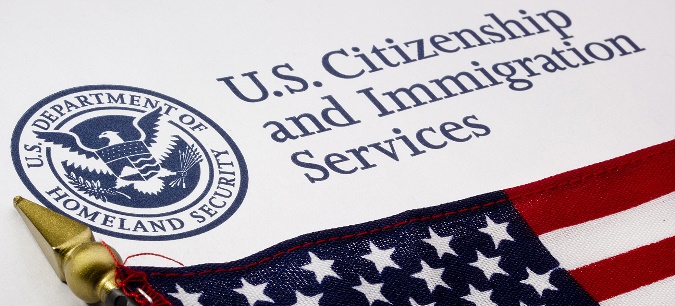 Immigration Micro-Macro DebatesVocabulary TermsDebatable Issue: 	The United States should substantially restrict immigration.  Budget Deficit (n.)		In this context, the amount by which governmental expenditure 						(spending) exceeds revenue (generally, taxes) in a given year.  						Expenditures for immigrants are typically social services, such as 						public health care, education, law enforcement, etc.  A deficit is a 						yearly measure, whereas a “budget debt” is an accumulated 							amount of money owed to creditors over time.  In 2016, for 						instance, the U.S. federal budget deficit is $590 billion, whereas 						the U.S. federal debt is about $14.5 trillion.  Demographics (n.)		Statistical data relating to the population and groups within it.  In 						this context, demographics often refers to how immigration is 						changing the ethnic make-up of the U.S. population, and 							sometimes to its average age and income.  Diversity (n.)			In this context, diversity refers to the range of racial, ethnic, 						religious, cultural, and social identities that immigration adds to 						the U.S. population and society.  Diversity generally has a positive 						connotation, whereas “division” or “fracturing” have negative 						connotations, though they can also refer to the increasing in these 						identities.  Economic Competitiveness (n.)  The World Economic Forum defines economic 					competitiveness as "the set of institutions, policies, and factors 						that determine the level of productivity of a country" compared to 					other countries.  In this context, economic competitiveness is 						raised when examining how immigrants, particularly high-skilled 						immigrants, affect the U.S. ability to compete with other advanced 					economies around the world, particularly in innovation (think 						Apple, Google, etc.) and trade (whether other nations and their 						consumers are buying U.S. goods and services as much as we’re 						buying other nations’ goods and services).  Economic Growth (n.)		An increase in the amount of goods and services produced by a 						nation over a period of time.  Economic growth is often 							measured in something called the Gross Domestic Product 							(GDP).  American GDP refers to the to the total economic 						output of the U.S. in a given year.  In 2016 the U.S. GDP is $18.6 						trillion.   Economic Impact	 (n.)		The effect that an event, policy change, or market trend will have 					on economic factors such as interest rates, consumer confidence, 						stock market activity, or unemployment. In this context, 							economic impact usually refers to the overall or specific 							consequences that immigration has on the U.S. economy.  Entrepreneurial (adj.)		Characterized by the taking of financial risks in the hope of profit; 					enterprising.Goods and Services (n.)		In economics, products can be classified into goods and services. 						Goods are items that are tangible, such as cars, pens, corn, and 						computers. Services are activities provided by people, such as 						doctors, financial advisers, engineers, auto mechanics, and 							lawyers. (High-)Skilled Workers (n.)	A skilled worker is any worker who has special skill, training, 						knowledge, and (usually acquired) ability in their work. A skilled 						worker may have attended a college, university or technical 							school. Or, a skilled worker may have learned their skills on the 						job. A highly skilled worker is one who is capable of working 						efficiently and supervises efficiently the work of skilled employees.Humanitarianism (n.)		The promotion of human welfare.  In this context, 					humanitarianism refers to the American values of democracy, 						inclusion, and compassion (for example, the Statue of Liberty’s 						inscription, “Give me your tired, your poor, your huddled masses 						yearning to breathe free”) and whether they obligate the U.S. to 						maintain (or even increase) current levels of immigration.  Immigration (n.)			The action of coming to live permanently in a foreign country.Islamophobia (n.)			Dislike or prejudice against Islam (the religion) or Muslims 							(individual people, or the people who practice Islam as a whole), 						especially within the political realm.  Refugee (n.)			A person who has been forced to leave their country in order to 						escape war, persecution, or natural disaster.Screening/Vetting (n.)		In this context, the process of checking on the criminal and social 						background of a prospective immigrant in order to ensure that 						they are not a national security threat to the U.S.  Social Cohesion (n.)		The willingness of members of a society to cooperate with each 						other and get along harmoniously, in order to survive and 							prosper.Social Safety Net (n.)		A collection of services provided by the state or other institutions 						such as friendly societies, including welfare, unemployment 							benefit, universal healthcare, homeless shelters, and sometimes 						subsidized services such as public transport, which prevent 							individuals from falling into poverty (see Welfare State).  Sovereignty (n.)			In this context, the authority of a country to govern itself.  Terrorism (n.)			The unlawful use of violence and intimidation, especially against 						civilians, in the pursuit of political aims.Unemployment (n.)		The number or percentage of employable adults in the U.S. who 						do not have a job. Wages (n.)				A fixed regular payment earned for work or services, typically paid 					on a daily or weekly basis.Welfare State (n.)			A system whereby the government undertakes to protect the 						health and well-being of its citizens, especially those in financial or 					social need, by means of grants, pensions, and other benefits. The 						foundations for the modern welfare state in the US were laid by 						the New Deal programs of President Franklin D. Roosevelt in the 					1930s and 1940s. (See Social Safety Net.) 